  Wholesale Application and Policy Guide 2017 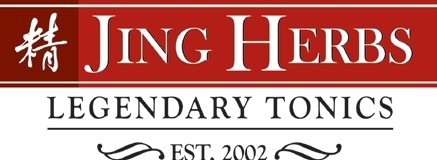 Date  	_ Business Name:  	 Address  	 City  	_State:  	Zip:  	_ Phone  	_Fax:  	  Resale License #/Federal Tax ID#:  	 Contact Person:  	   Website:____________________________________________________________________________________________________ Email address  	 Signature  	 By signing this application, you agree to all Jing Herbs Wholesale terms and conditions and agree to sell all products at the suggested retail price unless given prior written permission from Jing Herbs.  Credit Card: Visa 	MC 	Amex 	Discover Account #   	_exp.  	CVC  	_ Toll Free: 877-679-5464 /  Phone: 213-873-4488 /  Fax: 213-239-9613  /  wholesale@JingHerbs.com Wholesale Terms and Conditions Ordering All wholesale orders can be placed directly with Jing Herbs by phone, email, internet, or fax. All email, internet, or fax orders will be confirmed with either a phone call or email. For email orders: order@JingHerbs.com Order and Shipping Guidelines Jing Herbs has a minimum order of 6 units per SKU for capsules, liquids, and 50 gram powders, two 250 gram powders of your choice, and three kits of your choice per order. All orders are shipped FOB Los Angeles, CA UPS ground unless requested otherwise. Regular ground orders ship within 2 business days and Express orders ship within 1 business day and same day whenever possible. Rush orders may be subject to a $25 processing charge. All COD orders will incur a $9.00 COD charge. If for any reason you refuse COD or billed shipments, your account will be charged for both the cost of shipping and the cost of the order being returned to us. Retail Pricing Policy Jing Herbs is not a discount brand and we require our retailers to adhere to our suggested retail prices. Return Policy No unauthorized returns will be accepted. Product returns (product ordered but no longer needed) are accepted for products that are sent back at the customer’s expense. Product returned within 6 month of purchase will be credited for 100% upon receipt. After 6 months, returned products will be credited 50%. Package must include all pertinent account information, reason for the return, and be marked: Attn: Wholesale Returns on the outside of the package. Any returns must be mailed via USPS certified mail, UPS, or FedEx with signature proof required. Order Discrepancies (shipments received with errors) must be reported within 10 business days upon receipt of the order. All products picked up or returned must be sent in resalable condition. Please pack all products adequately; damaged products will not receive credit. Store stickers must be removed or a 15% restocking fee will apply. If product is received damaged in the original shipment, do not discard unless instructed. All discrepancies are subject to verification. Consumer Returns (product returned by consumers) must be called or faxed in with the appropriate lot numbers and expiration dates in order to receive credit Terms New customer orders will be COD (money order) or prepaid with a credit card (AMEX, MC, VISA, Discover) until approved for net terms. Net 30 day terms apply to all credit customers. Credit customers agree to the following: past due invoices may be subject to a finance charge of 1.5% interest per month; a credit application and reference sheet must be completed and remain on file along with an active credit card number; the credit card may be charged if the customer does not pay outstanding balances within terms (including any finance charges and applicable credit card processing fees); customers failing to pay within credit terms will be placed on prepaid or COD terms; all shipping and handling charges will be added to the order total and are determined by volume, weight and final destination. Returned checks will be automatically re-deposited and if the check is returned a second time, you will be required to pre-pay for all subsequent orders. There will be a $30 service charge for all returned checks. Contact InformationMailing Address Toll Free: 877-679-5464 Jing Herbs Main: 213-873-4488 %Wholesale Department Fax: 213-239-9613  533 S. Los Angeles Street Email: wholesale@JingHerbs.com Suite 502 Web: www.JingHerbs.com Los Angeles, CA 90013 